Schéma pluriannuel 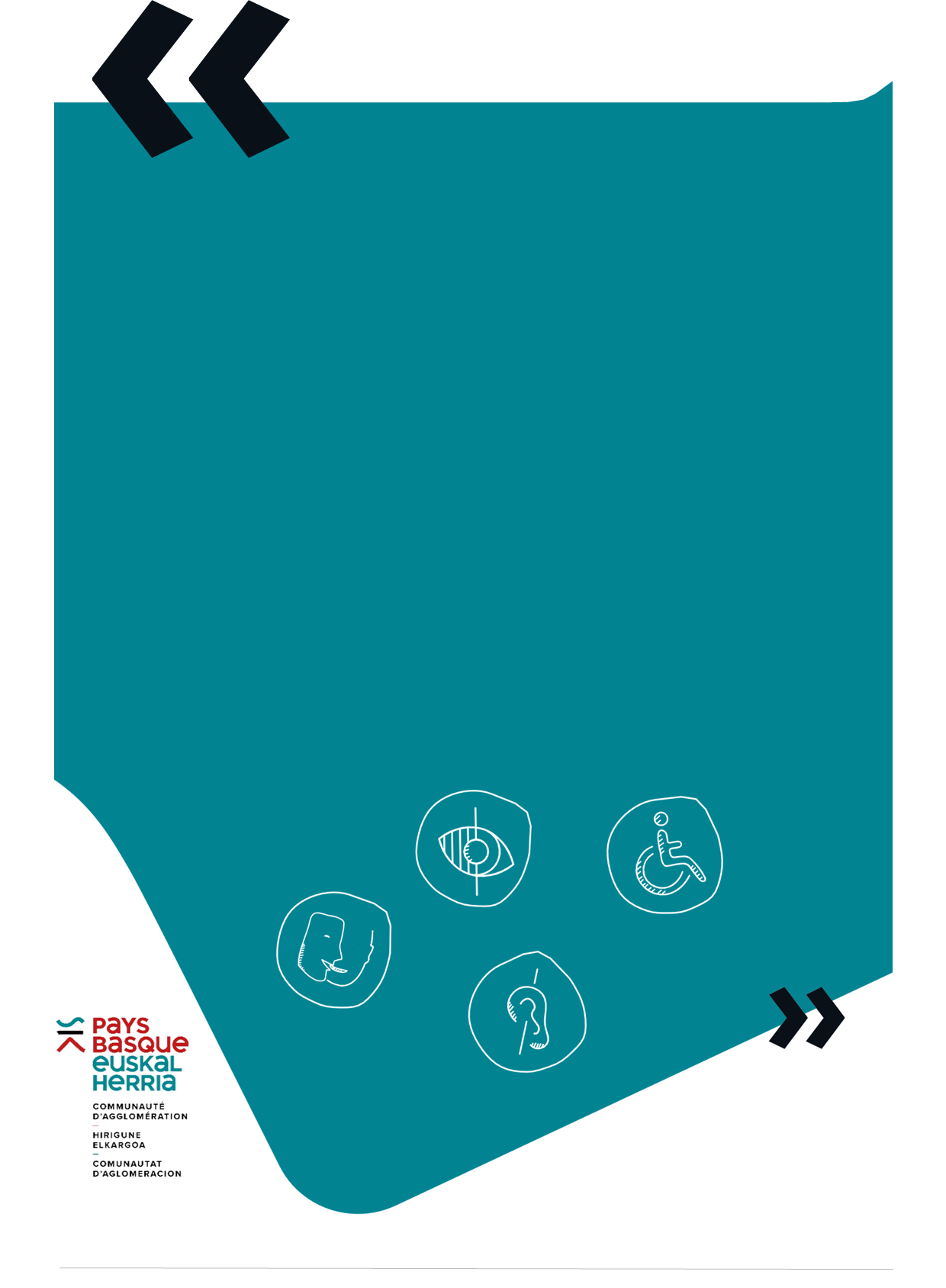 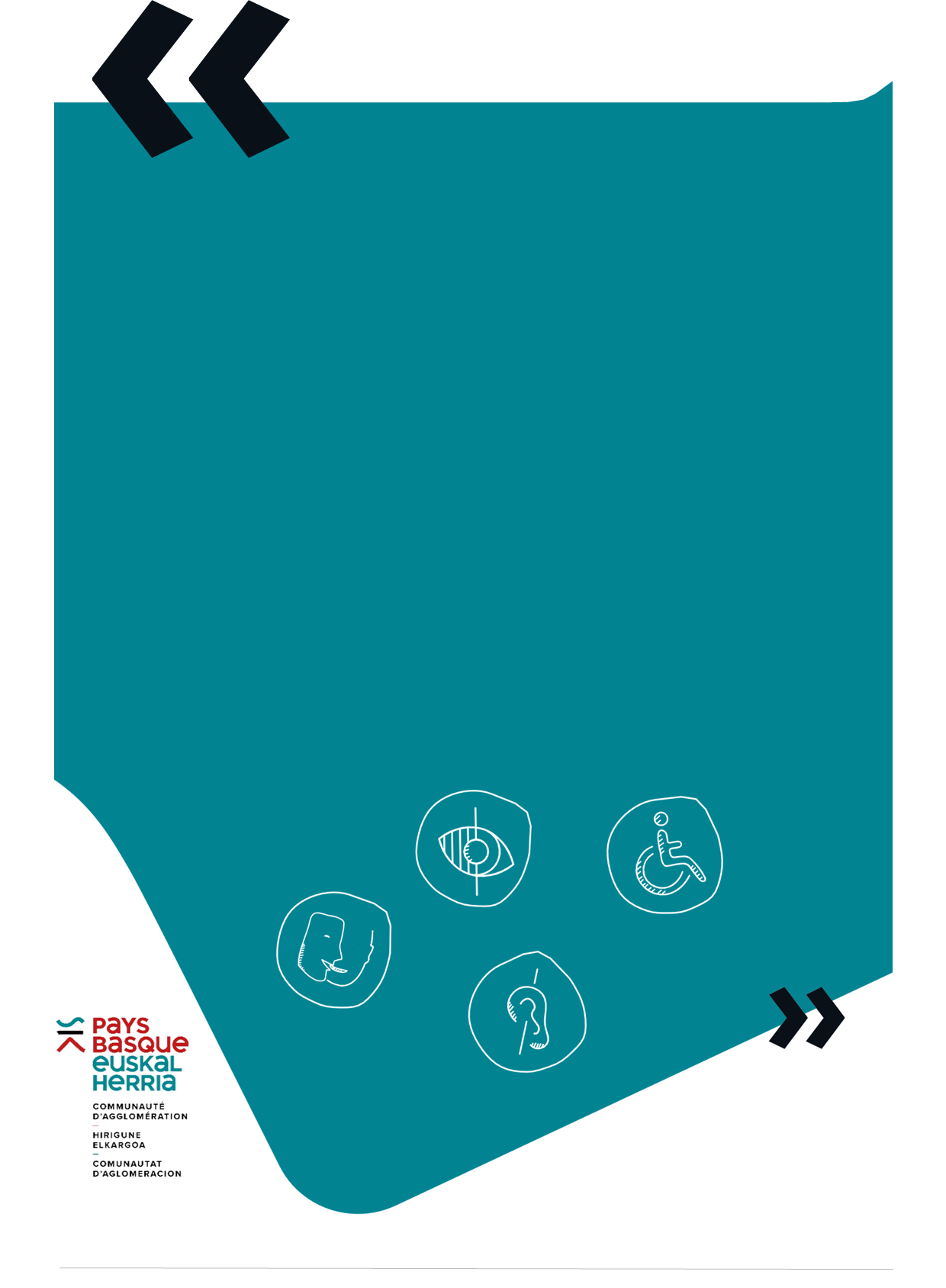 d’accessibilité numérique 2021-2023Plan d’actions de 
mise en accessibilité numériqueAnnée 2022SommaireRappel du cadre de réalisation du plan d’action annuelL’article 47 de la loi n° 2005-102 du 11 février 2005 pour l’égalité des droits et des chances, la participation et la citoyenneté des personnes rend obligatoire à tout service de communication publique en ligne d’être accessible à tous.Schéma pluriannuelLa loi fait obligation de publier un schéma pluriannuel d'une durée maximale de trois ans dans l'objectif d'informer le public des moyens et actions mises en place pour rendre les sites Web et les applications mobiles accessibles à tous et plus particulièrement conformes au Référentiel général d’amélioration de l’accessibilité (RGAA).Le schéma pluriannuel pour l'accessibilité des sites Web et des applications mobiles de Communauté Pays Basque a été publié le : 29 avril 2021 et est disponible à la consultation à cette adresse : https://www.communaute-paysbasque.fr/declaration-rgaa.Plan annuelLe schéma pluriannuel doit être accompagné de plans d’actions annuels qui détaillent les opérations programmées et mises en œuvre ainsi que l'état de suivi de ces actions.Le présent document est le plan annuel 2022 associé au schéma pluriannuel 2021-2023. Il succède ainsi au plan annuel 2021.Il présente un tableau récapitulatif des actions qui ont été ou seront mises en œuvre en 2022, leur date d'échéance si elles sont connues ainsi que leur état d'avancement et de réalisation. Il est à noter que la plupart des actions identifiées en 2021 se poursuivent en 2022.Mise à jourCe plan est susceptible d'être mis à jour sans préavis. La version en ligne est la seule version qui peut faire référence.MéthodologieL’élaboration et la mise en place du plan d’actions sont portées par le Vice-Président en charge de l’Accessibilité universelle du territoire. L’animation est assurée par Claudine CELHAIGUIBEL, référente accessibilité numérique (accessibilite@communaute-paysbasque.fr).La définition des actions s’appuie notamment sur des instances politiques, en lien avec les ambitions établies dans le schéma pluriannuel, à savoir le réseau Élus des Commissions communales / Commission intercommunale pour l’accessibilité (CCA / CIA).Présentation du plan et suivi des actionsDans le schéma pluriannuel, deux ambitions ont été établies :Portant sur le périmètre fonctionnel et technique de la Communauté Pays Basque (relevant des obligations réglementaires) :Mettre tout en œuvre pour garantir la conformité au Référentiel général d’amélioration de l’accessibilité (RGAA) des supports numériques placés sous la responsabilité de la Communauté Pays Basque ;Fléchant les 158 communes membres de la Communauté (par-delà les obligations réglementaires) :Accompagner les communes du territoire dans la mise en conformité de leurs supports numériques.Les ambitions sont déclinées en actions annuelles, chacune faisant l’objet d’un suivi. Les tableaux ci-dessous décrivent chaque action et en précise le statut (à mettre en œuvre et, la période visée ; en cours ; réalisée) :Un premier tableau restitue des actions générales liées à la mise en œuvre du schéma pluriannuel et des plans d’actions 2021, 2022 et 2023. Il sera commun aux trois plans ;Les trois tableaux suivants renvoient aux trois ambitions du schéma pluriannuel.Élaboration et suivi du schéma et des plans d’actionsAmbition 1 - Mettre tout en œuvre pour garantir la conformité au Référentiel général d’amélioration de l’accessibilité (RGAA) des supports numériques placés sous la responsabilité de la Communauté Pays BasqueConformément au Référentiel général d’amélioration de l’accessibilité (RGAA), les actions portant sur les supports numériques de la Communauté Pays Basque s’inscrivent dans un des registres d’actions suivants :Ressources humaines et financières (« Ressources ») ;Organisation mise en place (« Organisation ») ;Procédures administratives (« Procédures ») ; et Accompagnement des projets numériques (« Projets »).Ambition 2 - Accompagner les communes du territoire dans la mise en conformité de leurs supports numériquesMise à jourDate00121/07/2022ActionDescriptionStatutMise en place du plan d’actions 2022Définition des actionsRéaliséRecensementMise à jour du périmètre fonctionnel et technique de la CAPB : inventaire des sites Internet / Intranet, des applications mobilesRéaliséRecensementDéfinition du périmètre fonctionnel et technique de la CAPB : inventaire des applications métier utilisant un navigateur WebEn coursIndicateursIdentification des indicateurs de suiviBilan à 12 moisEn coursActionDescriptionRegistre d’actionsStatutAnimation du réseau de référents / contributeurs internesOrganisation de temps d’échanges réguliers avec les chargés de communication et, au cas par cas, avec les Directions métierPoursuivre la mise place de procédures de travail avec les structures « satellite » de la Communauté Pays BasqueOrganisationEn coursFormation Formation à la conduite d’audit des référents accessibilité numériqueRessourcesRéaliséMise en place d’une boîte à outilsRédaction de fiches opérationnelles à destination des agentsProduction de documents types (exemple : actes réglementaires)OrganisationProjetsEn coursMise en place de modules de formationsConstruction des modules de formation en interne :Contenus accessiblesAccompagnement d’un projet numériqueRessourcesOrganisationProjetsEn coursSuivi du canal de signalementSuivi au quotidien des demandes formulées par les usagers et réponse apportée dans les 48 heuresMise en place de procédures de traitement OrganisationRéaliséRéalisation de déclarations de conformité reposant sur des audits de conformitéRecours à des prestations externes :6 déclarations d’accessibilité2 mises à jour de déclaration (évolution RGAA 3.0 à RGAA 4.1)ProjetsEn coursÀ ce jour :2 déclarations1 mise à jourActionDescriptionRegistre d’actionsStatutRéalisation d’audits d’évaluationÉvaluations régulières menées en interne sur un échantillon de pages choisies de façon aléatoireProjetsEn coursAfficher la conformité sur les sites WebPréciser sur les pages d’accueil de chaque site Web sa conformitéCréer une page Accessibilité atteignable depuis chaque page du site Web concerné contenant, le cas échéant, la déclaration de conformité et systématiquement, un canal de signalementProjetsEn coursActionDescriptionStatutAnimation du réseau RAN (référents accessibilité numérique)Organisation de 2 réunions réseau référents accessibilité numériqueEn coursMise en place de modules de formationsMise en partage des modules mentionnés ci-dessus au sein du réseau RANEn coursMutualisation pour la réalisation du schéma pluriannuelMise en place de l’accompagnement auprès des communes devant aboutir à la publication, pour chaque commune volontaire, de leur schéma pluriannuel et de leur premier plan d’actionsEn coursAnimation du projet Elgar-WebProjet de mutualisation, s’agissant de leur permettre aux communes de créer, à partir d’un socle commun, des sites internet communaux accessibles et écoconçus tout en maîtrisant leurs dépensesEn cours